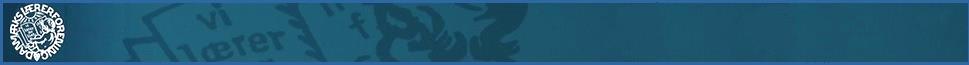 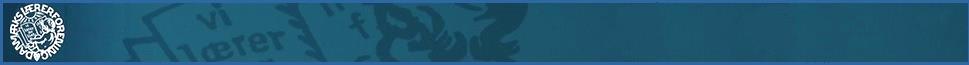 Venlig hilsenFlemming Kjeldsen, formandJeanette Winther, næstformandTid & Sted	: 	Tirsdag den 20. maj  2014, kl. 12.30 – 15.30 på  kredskontoret.    Emne	: 	KS-mødeTid & Sted	: 	Tirsdag den 20. maj  2014, kl. 12.30 – 15.30 på  kredskontoret.    Emne	: 	KS-mødeTid & Sted	: 	Tirsdag den 20. maj  2014, kl. 12.30 – 15.30 på  kredskontoret.    Emne	: 	KS-møde1.Kommunalt nytAktuelt vedr. Viborg Kommune. Herunder referat af møder i MED-udvalg og evt. kommunale arbejdsgrupper.Vedr. ”Involveringsmøde i forbindelse med organisering og struktur på skoleområdet”  (d. 13. maj): Et godt møde og en god tanke, at man vil inddrage forskellige interessenter. Spændende, hvad B&U slutter ud fra de inputs, de har fået. 2.Tilbagemelding på hovedstyrelsens forslag til kravopstillingPå baggrund af prioriteringen på TR-mødet den 13. maj udformes den endelige tilbagemelding på forslagene til OK-krav.Vi bakker op om hovedstyrelsens forslag, som de foreligger – specielt går vi efter de generelle procentvise lønstigninger og videreførelse af reguleringsordningen. Desuden er der enighed om, at de mindre medlemsgrupper skal forsøges tilgodeset ved OK-forhandlingerne, men vi mener ikke, vi skal stille krav om arbejdstid ved OK15 (jf. beslutningerne på TR-mødet d. 13. maj).3. Status vedr. kommende skoleårPå forrige og det sidst afholdte TR-møde blev der udvekslet erfaringer vedr. skoleårets planlægning.Vi drøfter de problemfelter, vi som kredsstyrelse skal være opmærksomme på og evt. handle på.På baggrund af meldinger fra TR’erne tegner der sig et MEGET broget billede af virkeligheden ude på skolerne. Fx er der stor forskel på, hvordan vikardækningen tænkes løst næste år. Der er fortsat en problematik i forbindelse med vikardækning ift. kompetenceudvikling. Problema-tikken tages op med forvaltningen.Desuden ser det ud til, at lærere på enkelte skoler får et alarmerende højt antal undervisningslektioner. I visse tilfælde kan det skyldes de økonomiske forudsætninger, i andre tilfælde skyldes det ledelsesmæssige disponeringer.Afregningen i forbindelse med lejrskole er stadig et problemfelt, som kredsen arbejder med.4. Referat af kredsformandsmødet den 19. maj 2014Der gives et referat af kredsformandsmødet den 19. maj, hvor dagsordenen var følgende:Velkomst Status på arbejdet centralt og lokaltFolkeskolereformenKredsenes erfaringer fra møderne i Faglig klub i uge 19Samarbejdsinitiativer i forhold til folkeskolens fremtidOmdømmekampagneRegionale TR-møderMeddelelser.Punkter fra kredsformandsmødet blev drøftet, herunder især den kommende omdømmekampagne.Kredsen skal være opmærksom på løntjek-kampagnen i uge 45-46.5. Decentrale lønforhandlingerGennemgang af de lønforhandlinger, der har været ført med skolerne, og de konkrete aftaler, der er indgået.(Bilag eftersendes)Vi er godt på vej til at komme i mål med de decentrale lønforhandlinger. Der mangler dog stadig oplæg fra 4 skoler (Sødal, Overlund, Møllehøj og Frederiks).6. Regionalt TR-mødeDrøftelse af praktiske forhold i forbindelse med det regionale TR-møde i Herning den 16. juni 2014.Regionalt TR-møde i Herning d. 16. juni 2014. Busafgang fra Tinghallen kl. 14.00. Hjemkomst kl. ca. 19.00. Der serveres øl og vand samt en sandwich på hjemturen.7. Hjemmeside og promotionKredsene tilbydes en klon af Danmarks Lærerforenings hjemmeside til en pris à 2.000 kr. årligt.Vi drøfter, om vi er interesserede i at skifte hjemmeside, så den layoutmæssigt svarer til lærerforeningens.Desuden drøfter vi eventuelle tiltag, der har karakter af promotion, og vurderer hvilket udgiftsniveau, der er passende i den sammenhæng.(Bilag) Der bestilles et antal kugle-/filtpenne med kredsens logo på.Det blev drøftet, om vi skal skifte hjemmeside, så den layoutmæssigt matcher hovedforeningens. Endelig afklaring tirsdag d. 27. maj 2014.8. Ekstern kommunikationDrøftelse af emner, der skal informeres om på hjemmesiden, i nyhedsbrev m.v.Nyhedsbrevet: Omtale af ”pins”,  kalenderudlevering og 6. ferieuge.9.Siden sidstFormand og næstformandKassererenKMV-udvalgAndreKonsulentstillingen er slået op, og vi håber på et stort ansøgerfelt.Mandag d. 30. juni kl. 13.00 er der afskedsreception for Jørgen Lykkeskjold. Div. samarbejdspartnere inviteres.KMV-fora: På kommende KMV fagpolitisk forum d. 10. juni drøftes det, om der skal omstruktureres ift. div. KMV-fora.10.Evt.Intet til ref.